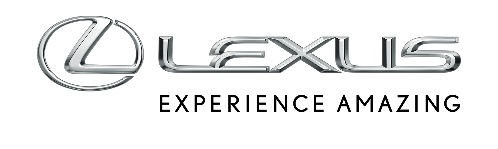 25 STYCZNIA 2023TE WERSJE LEXUSA UX POLACY WYBIERAJĄ NAJCZĘŚCIEJUX był drugim najczęściej rejestrowanym Lexusem w 2022 roku85% klientów wybiera wersje Business z pakietem Techno oraz F SPORT DesignPrzygotowana na polski rynek wersja F SPORT Design+ teraz z napędem hybrydowymKorzyści i rabaty przy zakupie Lexusa UX sięgają nawet 41 tys. złLexus UX był w 2022 roku drugim najczęściej rejestrowanym autem marki w Polsce. Od stycznia do grudnia na drogi wyjechało 1677 UX-ów. Co ważne, model ma silną pozycję w bardzo konkurencyjnym segmencie C-SUV Premium. Samochód Lexusa uzyskał 12,9% udziału i trzecie miejsce wśród aut tej samej klasy, co świadczy o tym, że Polki i Polacy doceniają niezawodność, najwyższą jakość wykonania oraz oszczędne napędy miejskiego crossovera Lexusa.Blisko 70% zarejestrowanych w 2022 roku UX-ów to hybrydy. UX 250h z napędem na przód ma 2-litrowy, czterocylindrowy silnik połączony z dwoma silnikami elektrycznymi. Łączna moc układu wynosi 184 KM (135 kW), a średnie zużycie paliwa wynosi od 5,3 l/100 km. Auto dostępne jest też z inteligentnym napędem na cztery koła E-FOUR, który wykorzystuje dodatkowy silnik elektryczny zamontowany przy tylnej osi. Samochód jest też dostępny z niezawodnym silnikiem benzynowym (UX 200) o mocy 173 KM.Najpopularniejsze wersje i lakiery Lexusa UXLexus UX to auto dobrze wyposażone. W każdej wersji w standardzie jest dwustrefowa klimatyzacja automatyczna, nowy system multimedialny z nawigacją w chmurze, inteligentny asystent głosowy Lexus Concierge oraz możliwość zdalnej obsługi wybranych funkcji auta, a także pakiet systemów bezpieczeństwa Lexus Safety System + 2.5 z udoskonalonym systemem wczesnego reagowania w razie ryzyka zderzenia (PCS). W 2022 roku największą popularnością cieszyły się wersję Business z pakietem Techno oraz F SPORT Design. Na nie zdecydowało się 85% kupujących. Wyposażenie wersji Business z pakietem Techno obejmuje podgrzewane przednie fotele i kierownicę, kamerę cofania, automatyczne wycieraczki, reflektory LED z automatycznymi światłami drogowymi, chromowane relingi dachowe oraz czarne nakładki na błotniki. We wnętrzu znajdziemy ładowarkę indukcyjną, elektrycznie sterowaną pokrywę bagażnika, system monitorujący martwe pole w lusterkach (BSM) oraz system ostrzegający o ruchu poprzecznym z tyłu pojazdu z funkcją samodzielnego zatrzymania (RCTAB), który pomaga uniknąć kolizji przy wyjeżdżaniu z prostopadłych miejsc parkingowych.W wersji F SPORT Design zyskujemy sportowe akcenty stylistyczne. Auto wyróżnia się czarnym grillem ze wzorem kratki w kształcie litery L i tylnym zderzakiem w stylistyce F SPORT, a także 18-calowymi felgami aluminiowymi o 10 ramionach pokrytymi ciemnym metalicznym lakierem. We wnętrzu znajdziemy tapicerkę ze skóry syntetycznej Tahara ze szwami Sashiko, która dostępna jest w trzech wariantach kolorystycznych.Klienci Lexusa UX najczęściej zamawiają auto z lakierami, które powstają z wykorzystaniem technologii sonicznego nakładania lakierów - Sonic Quartz, Sonic Titanium i Sonic Grey, a listę najpopularniejszych kolorystyk uzupełniają Terrane Khaki oraz Graphite Black. W wersjach F SPORT oraz F SPORT Design i F SPORT Design+ jest też możliwość zamówienia auta z dwukolorowym nadwoziem. Polscy klienci najczęściej łączą czarny dach z białym lakierem F White lub niebieskim Heat Blue. We wnętrzu pierwszym wyborem jest czarna tapicerka, a na drugim miejscu jest nowa kolorystyka Hazel, która zadebiutowała w 2022 roku.Napęd hybrydowy już dostępny w wersji F SPORT Design+W 2022 roku w cenniku Lexusa UX pojawiła się wersja F SPORT Design+, która jest dostępna wyłącznie na polskim rynku. Auto wyróżnia się dużym, 12,3-calowym, dotykowym ekranem systemu multimediów w wysokiej rozdzielczości z wbudowaną nawigacją, 10-głośnikowym zestawem audio z subwooferem i wzmacniaczem, a także elektryczną regulacją kolumny kierownicy. Co więcej, auto może mieć dwukolorowe malowanie nadwozia. W 2023 roku w wersji F SPORT Design+ debiutuje napęd hybrydowy. UX 250h z napędem na przód kosztuje po rabacie od 189 900 zł, a w wersji z inteligentnym napędem na cztery koła E-FOUR od 210 900 zł.Benzynowy UX 200 w tej wersji dostępnym jest z krótkim czasem oczekiwania na zamówione auto. Rabaty i korzyści przy zakupie sięgają aż 41 tys. zł, a auto w tej wersji kosztuje od 165 900 zł.W salonach Lexusa są jeszcze dostępne ostatnie egzemplarze UX-ów wyprodukowane w 2022 roku. Benzynowy UX 200 w wersji Business z pakietem Techno kosztuje z uwzględnieniem rabatów od 154 900 zł, a UX 200 F SPORT Design od 159 900 zł.